ИНФОРМАЦИЯ  о специалистах Муниципального консультационного центра, созданного на базе МБДОУ «Ромодановский детский сад  комбинированного вида «Родничок», Ромодановского района, Региональной службы оказания психолого-педагогической, методической и консультативной помощи  гражданам, имеющим детей.№       ФИО специалиста ДолжностьспециалистаТелефон, адрес электронной почты специалистовГрафик работы каждого специалиста Список вопросов, по которым консультирует специалист1.Борисова Нина Николаевна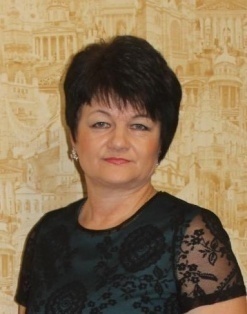 Заведующий8(83438)2-42-228(987)565-44-82rom.borisova@yandex.ruЕжедневно  8.00-9.0012.00-13.00 15.00-16.30 В субботу- по согласо-ванию  Подготовка ребенка к поступлению в ДОО; Порядок зачисления в детский сад; Адаптация ребенка к условиям ДОО; Общие вопросы воспитания; Конструктивное   взаимодействие ДОО  и семьи. 2.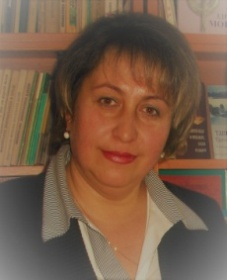 Левашова Ирина АлексеевнаСтарший воспитатель8(987)565-45-20rom.borisova@yandex.ruЕжедневно  8.30-9.0012.00-15.30  В субботу- по согласо-ванию Воспитание и образование  ребенка дошкольного возраста;   Возрастные особенности ребенка-дошкольника; Готовность ребенка к обучению в школе; Успешная адаптация ребенка; Аспекты семейного воспитания.Дополнительные образовательные услуги.3.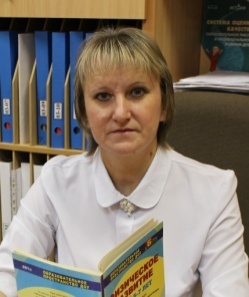 Савинова Елена БорисовнаИнструктор по физической культуре8(987)574-81-28 romsadcomb@rambler.ruЕжедневно  8.00-9.0012.00-14.00  В субботу- по согласо-ванию Формирование навыков здорового образа жизни детей  дошкольного возраста; Безопасность и здоровье детей; Особенности физического развития дошкольника; Профилактика нарушений физического развития ребенка.4.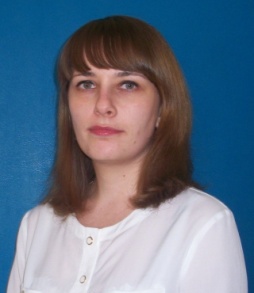 Лашина Ольга СергеевнаУчитель-логопед8(987)694-06-92olgasergeevna171086@mail.ruЕжедневно  8.00-9.0012.00-13.00  В субботу- по согласо-ванию Возрастные особенности  речевого развития ребенка дошкольного возраста; Профилактика нарушений речевого развития ребенка; Особенности развития речи детей в дошкольный период; Роль родителей в развитии речи ребенка; Как научить ребенка читать.5.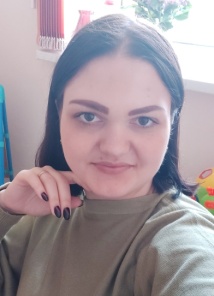 Дементьева Мария СергеевнаПедагог-психолог8(987)565-45-51ms_psychologist_2018@mail.ruЕжедневно  8.30-9.0012.00-15.30  В субботу- по согласо-ванию Оказание психологической помощи ребенку;
Адаптация детей к условиям ДОО; Исследование особенностей развития детей; Определение психологической готовности детей к обучению в школе.
 Реализация коррекционно-развивающей работы с детьми 
Осуществление психопросветительской деятельности родителей